Чтение   3 класс                              Учимся трудиться                        Тема урока: В.Осеева «Пуговица»   Смешинка А.УсачевЦель: развивать память, связную речь, прививать интерес к книге Развитие навыков осознанного чтения, учить пересказу, ответам на вопросы, выразительному чтениюВоспитание положительных качеств личности: доброты, интереса к окружающему миру, бережного отношения к природе, наблюдательности, трудолюбияПланируемые результаты:   познавательные: используют простейшие виды анализа текста, овладевают навыками смыслового чтения текста в соответствии с целями и задачами; регулятивные: формулируют и удерживают учебную задачу; коммуникативные: высказывают собственное мнение и позицию, строят монологическое высказывание, используют доступные речевые средства для передачи своего впечатления.личностные: получают мотивацию к учебной деятельности (социальная, учебно-познавательная и внешняя); Оборудование: учебник «Чтение» Ильина, ИКТ презентация,                                                         Ход урока:I.Организационный момент     Доброго утра! Доброго дня!Желаю вам здоровья и добра!-Я рада вас видеть на уроке чтения. II. Введение в тему: -сегодня мы начнем наш урок с проговаривания чистоговорки:Но сначала скажите , какой сегодня день недели, число . месяц   пятница   27 октябряКакое время года за окном?  За окном осень.Слайд №1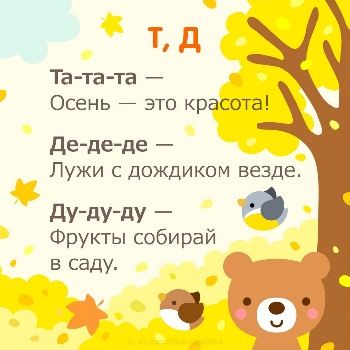 -Несмотря на такую пасмурную погоду на уроке у нас сегодня будет светло и тепло. Всем желаю хорошей работы и отличного настроения.III. Языковая зарядка Слайд №2Шьёт швея штанишки Пете, Яше, Маше и Наташе. Как вы думаете, почему я выбрала именно эту скороговорку?(ответы: потому что мы читали рассказ про девочку, которая научилась пришивать пуговицы) Повторение: Над какой темой работам на уроках чтения? (Учимся трудиться)Слайд №3Чтение цепочкой рассказа «Пуговица» Ответы на вопросы по содержанию:Расскажите.О чем Надя просила бабушку?? Кто все-таки пришил пуговицу? Чему научила бабушка внучку?  Понравилась ли тебе Надя?-А какое стихотворение вы учили дома? (Портниха) А кого называют портниха? (Человек, который умеет шить)   ШВЕЯ-ПОРТНИХА Прочитайте стихотворение наизусть.    Молодцы. Оценки.                            А теперь задание на внимание : На доске несколько карточек с менами девочек. Найдите имя девочки из рассказа «Пуговица», имя девочки из стихотворения «Портниха» (Надя, Лена)  (Карточки с именами) Физминутка с прогоавриванием: слайд № 4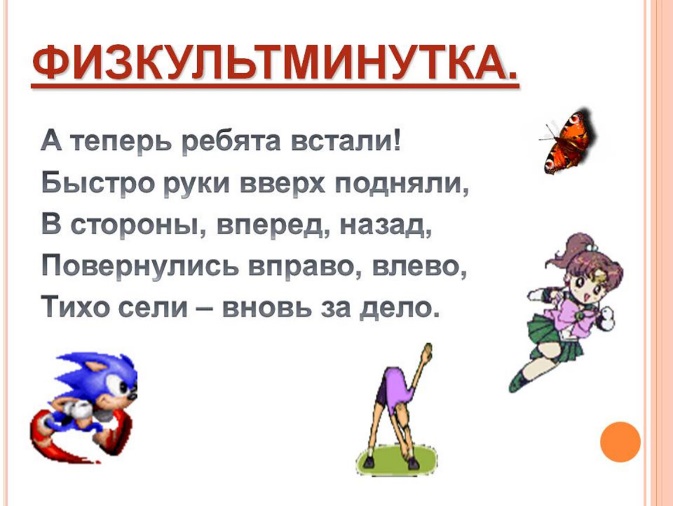 V- Сегодня мы продолжаем работу по теме «Учимся трудиться»  (на доске карточка)Учимся трудиться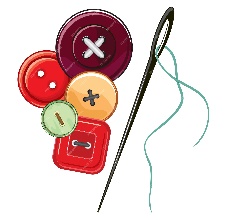  Сегодня читаем рассказ , который  называется « Пуговица» В ОсеевойСлайд № 5 Рассказ о творчестве В.Осеевой, краткий обзор книг для детей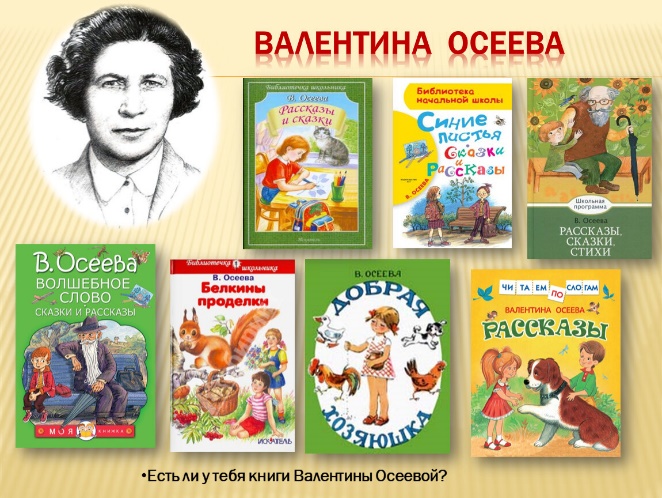 Чтение учителем рассказа Словарная работа: ШИЛА- ПРИ-ШИ-ВА-ЛА  -ПРИШИВАЛА  (проговаривание) Работа по содержанию: Что случилось у Тани? Как Таня пришивала ее к фартуку? Почему она это делала долго?  Чтение текста учащимися «про себя»    Инд.чтение с М.Лариным Чтение рассказа вслух цепочкой.Почему девочка обиделась на бабушку? Похожа ли она на Надю из предыдущего рассказа с таким же названием? Почему ты так думаешь? -И в заключении нашего урока мы узнаем , почему же отрывается пуговицаЧтение смешинки по одной строчке :Если пуговку схватитьИ ее вертеть -крутить-Пуговица пугаетсяИ сразу отрывается!VI. Итог урока. Рефлексия. Итак ребята. Наш урок подходит к концу. Вы сегодня хорошо работали. Какой урок вы взяли для себя? (нужно всему учиться и уметь выполнять любую работу) Урок прошел с хорошим настроением, я думаю, что всем было тепло и уютно. тем более, что завтра начинаются каникулы. желаю всем хорошего отдыха!